Муниципальное бюджетное общеобразовательное учреждениесредняя образовательная школа №1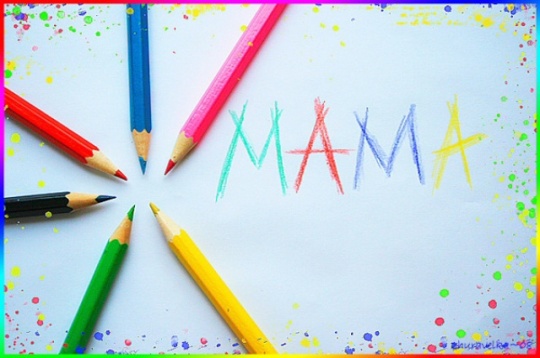 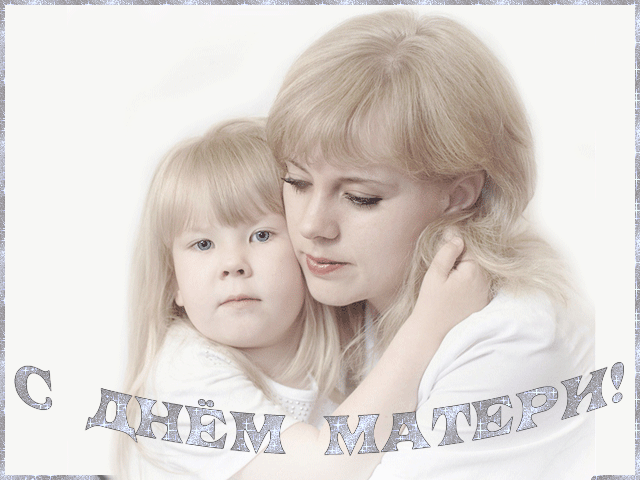              Провели учителя нач.классов:Е.К.Жукова2013 – 2014 уч.годПраздник "День матери" в начальной школеЦели:Воспитывать чувство уважения и любви к близким людям.Содействовать развитию способностей каждого ребёнка, формированию детского коллектива.Вовлекать родителей в проведение классных мероприятий.ХОД МЕРОПРИЯТИЯОткрытие праздникаМама — первое слово,
Главное слово в каждой судьбе.
Мама жизнь подарила,
Мир подарила мне и тебе.- С 1998 года в России в последний воскресный день ноября празднуется День Матери, Хранительницы очага. Это своеобразный день благодарения, выражения любви и уважения мамам. Они дали нам жизнь, ласку и заботу, согрели любовью. Но так получилось, что в этом году мы празднуем его немного раньше             У нас сегодня день особый,Самый лучший праздник – праздник мам!
Праздник самый нежный, самый добрый!
Он, конечно, очень дорог нам!Мамой быть простоМамой очень просто быть,
Лишь с утра до ночи
Папе надо говорить:
«Я устала очень!»Нет, не трудно мамой быть:
Раз – готов обед.
Ну, посуду взять помыть – 
Дел ведь больше нет.Между прочим постирать,
Сшить чего – нибудь.
Если веник в руки взять,
Можно отдохнуть.4. Мне косичку заплести,
Книжку почитать.
Брата в садик отвести,
Папе шарф связать.
Я помочь решила ей
И скажу вам прямо:
Нет работы тяжелей,
Чем работать мамой! Исполнение песен для мам и бабушек.ВОТ БЫ КАК МАМА 

Поёт моя мама 
Всегда за работой, 
А я ей всегда 
Помогаю с охотой! 

Мечтаю 
На маму похожим 
Я стать. 
Я гладить учусь 
И варить, 
И стирать, 
И пыль вытираю, 
И пол подметаю... 
Мечтаю. 
Мечтаю, 
Мечтаю... 
Как мама, 
Всё делать уметь, 
И, может, 
Как мама, 
Я выучусь петь. 
- «Милые мамы»- «Бабушка»III. Конкурсы для мам:Я сегодня встал поpаньше.
Почемy? Есть сто пpичин.
Я, во-пеpвых, самый стаpший,
После папы, из мyжчин!Я yмылся, пpичесался,
Сам yбpал свою кpовать,
Тpи минyты одевался и пошел,
Hо не гyлять!В магазин сходил за хлебом,
И еще за молоком
Поигpал с тpехлетним Глебом,
Выбил ковpик кyлаком,
Съел за завтpаком всю кашy:
За себя и за Hаташy!Мне сказала тихо Hата:
- Я люблю такого бpата!
А потом мы с папой ловко
Испекли пиpог в дyховке.Hо! Сначала y соседа
До обеда шла беседа:
Сколько надо молока?
Где ваниль? И где мyка?
И какого взять ваpенья?
Что в пиpог? А что в печенье?Папа мой и дядя Павел
Изyчили много пpавил:
Все листали pyководство
Под названьем "Домоводство".«Мама- повар» За 1 минуту нужно как можно больше написать названия блюд. Конкурс «Собери пословицу»- Нет лучшего дружка, чем родная матушка.- При солнышке тепло, при матери добро.- Птица радуется весне, а младенец матери.3. Руки моей мамы. Ладони у мамы
Теплы и добры.
Они согревают 
Средь зимней поры. В командах по 5 мам. Вызываются их дети. Каждая ребёнок по одному с закрытыми глазами должен по рукам угадать свою маму.4. "Рыбалка" 
Папы у нас всегда ходят на рыбалку,а сегодня пойдут мамы. 
Два обруча лежат на полу (это озеро). От каждой команды по одному "рыбаку" с ведерком садятся на стульчик на берегу озера с удочкой (на конце удочки магнитик. Бросаем в озеро рыбок (одинаковое количество, нарисованные рыбки со скрепками). 
"Рыбаки" должны выловить рыбку, кто быстрее и больше, можно засечь время).5 «Золотые ручки»Мамам по очереди необходимо пришить пуговицы. «Моя мама модельер»
Мамы должны из платка, шарфика, бантов сделать наряд ребёнку.IV. Заключение праздника- Спасибо вам, родные! И пусть каждой из вас почаще говорят теплые слова ваши любимые дети! Пусть на их лицах светится улыбка и радостные искорки сверкают в глазах, когда вы вместе!Чтец 1.Наши женщины - в журнале,Их найдете вы везде:В магазине и в танцзале,В министерстве и в суде.Чтец 2.В строгом платье или пестром –От души мы их благодарим.Всем своим любимым мамам, сестрам,Вновь и вновь спасибо говорим!Чтец 3.И медсестрам, что даютОт гриппа порошки,И поварам, что нам пекутК обеду пирожки.Чтец 4.С Днем матери,С праздником осенним, женщины России,Поздравляем вас!Вручение шаров или цветов мамам.